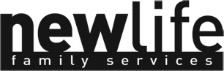 45TH ANNUAL GALA AND SILENT AUCTIONFRIDAY, OCTOBER 12TH, DOUBLETREE BLOOMINGTONSUGGESTED BULLETIN ANNOUNCEMENTSYOU ARE INVITED to New Life Family Services Annual Fundraising Gala & Silent Auction. This event will be held on Friday, October 12th from 6:00 p.m. – 9:30 p.m. at the DoubelTree in Bloomington. Get ready for an incredible evening celebrating The Faces of New Life: Sharing Stories of Hope where you will hear from past clients as well as staff, volunteers, and more! Reservations are free and must be received by October 3rd. Call (612) 243-2944 ext. 141 or visit www.nlfs.org to make your reservation.  JOIN US FOR AN UNFORGETTABLE EVENING  New Life Family Services, a local pregnancy care center and adoption agency, will be hosting their 45th Annual Fundraising Gala and Fundraising Silent Auction on Friday, October 12th at the DoubelTree in Bloomington. Silent Auction begins at 6:00 p.m. Dinner & Program from 7:00 p.m. – 9:30 p.m. (Church rep name) is organizing a table on behalf of (Church name). Contact (Church rep name) to sign up and reserve your seat. More information about New Life Family Services at www.nlfs.org.SEE WHAT IS COMING FOR NEW LIFE New Life Family Services invites you to join them at the 45th Annual Fundraising Gala & Silent Auction on Friday, October 12th at the DoubelTree in Bloomington. We will be reflecting on the past year and all of the lives that have been impacted through our organization. There is an incredible night planned featuring clients, staff, volunteers and more. In addition, we will share with you many exciting opportunities that lie ahead for New Life as we continue to impact thousands in our communities. More details at www.nlfs.org or (612) 243-2944 ext. 141.CALLING ALL SMALL GROUPS!  Are you looking for an easy way to make a life-saving difference with your small group? New Life Family Services is in need of Silent Auction items for their upcoming Annual Fundraising Gala & Silent Auction. Work together as a group to put together a basket of items. The money raised through the Silent Auction is used to offer Christ-centered love and support to those facing an unplanned pregnancy. Contact Jessica Schoen, Events Manager, at (612) 746-5662 to discuss ideas and arrange for pick up or drop off. More details about the Annual Fundraising Gala & Silent Auction at www.nlfs.org.  IT’S NOT TOO LATE to attend New Life Family Services’ Annual Fundraising Gala & Silent Auction on Friday, October 12th at the DoubelTree in Bloomington. Silent Auction begins at 6:00 p.m. Dinner & Program is from 7:00 p.m. – 9:30 p.m. Reservations are free and must be received by October 3rd. Call (612) 243-2944 ext. 141 or visit www.nlfs.org.